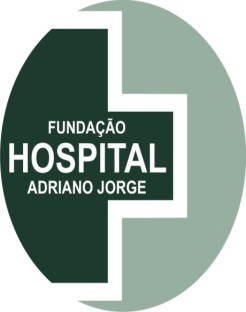 CENTRO DE INFORMAÇÕES CIENTÍFICAS E BIBLIOTECA DR. JOÃO LÚCIO PEREIRA MACHADODA FUNDAÇÃO HOSPITAL ADRIANO JORGE-FHAJFICHA CADASTRALALUNOSNOME:  ______________________________________________________________________________________________________________________________________________________________ENDEREÇO:____________________________________________________________________________________________________________CEP: ________________________________FONE(S):_____________________________________________________________________CURSO: ______________________________ MATRÍCULA: _________________________INSTITUIÇÃO: __________________________________________PERÍODO: ___________ANO DE INGRESSO NO CURSO:____________SEMESTRE: ________________________E-MAIL: ______________________________________________________________________________DATA DO CADASTRO: ______/____/_____      FUNCIONÁRIO RESPONSÁVEL PELO CADASTRO:  _______________________________________________________________OBS: Cada usuário poderá emprestar até 05 (cinco) exemplares por uma semana. Caso não haja procuro do mesmo material por outros usuários é que se poderá renovar o exemplar emprestado.	CENTRO DE INFORMAÇÕES CIENTÍFICAS E BIBLIOTECA DR. JOÃO LÚCIO PEREIRA MACHADODA FUNDAÇÃO HOSPITAL ADRIANO JORGE-FHAJFICHA CADASTRALFUNCIONÁRIOSNOME:  ______________________________________________________________________________________________________________________________________________________________ENDEREÇO:____________________________________________________________________________________________________________CEP: ________________________________FONE(S):_____________________________________________________________________SETOR DE TRABALHO NA INSTITUIÇÃO:_______________________________________VÍNCULO INSTITUCIONAL: (    ) EFETIVO                                                      (    ) COMISSIONADO                                                      (    ) ESTGAGIÁRIO ANO DA ADMISSÃO NA INSTITUIÇÃO: _______________________________________E-MAIL:______________________________________________________________________DATA DO CADASTRO: ____/____/_____  FUNCIONÁRIO RESPONSÁVEL PELO CADASTRO:_________________________________________________________________OBS: Cada usuário poderá emprestar até 05 (cinco) exemplares por uma semana. Caso não haja procuro do mesmo material por outros usuários é que se poderá renovar o exemplar emprestado.